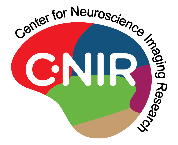 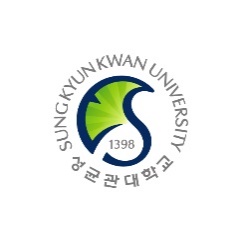 Summer Internship Application FormIn order to be considered for an internship, you must submit a completed application form. Please send this form to cnir@skku.edu.Full Name:			Gender:  	                                 First	(M.I.)	Last   (Korean Name)                                                 M/FDate of Birth:                                                                                                                                                                                      Day/Month/Year                                                                NationalityAddress:                                                                                                                                                                                             Street Address	Apartment/Unit #City	State                                               ZIP CodePhone No.:     				E-mail Address:   	Current level of education:	________________________________________________________                College / University	: 	________________________________________________________                 Name/place/countryMonth/Year Attended :                                                                   ~                                                                  Degrees            	:            ________________________________________________________                                                Major Subjects   	:            _________________________________     GPA:                                               * Please submit your undergraduate transcriptList up software and programming skills (ex: Matlab, C/C++, C#, Python).Read:                                                          Write:                                                          Speak:                                             Beginner/Intermediate/Fluent                                       Beginner/Intermediate/Fluent                                       Beginner/Intermediate/FluentStandardized Exam Score (TOEFL / IELTS / TOEIC):                                                                  1.                                                                                                                                                                                                                              Professor’s Name2.                                                                                                                                                                                Professor’s Name3.                                                                                                                                                                                Professor’s NameIndicate the name of your scientific adviser or the Dean of the Faculty who can recommend you for the internship and describe your character and qualifications.Full Name     : _______________________________        Relationship      : ____________________________                   Organization: ______________________________          E-mail Address : _____________________                                 * Please submit a letter of recommendation by the College / UniversityWrite your personal background, future career plans, and summer school’s goal within 2 pages (Korean or English).1. Personal background2. Career plans3. Summer school’s goalI certify that my answers are true and complete to the best of my knowledge. If this application leads to acceptance into the internship program, I understand that false or misleading information in my application may result in my release. I agree to allow CNIR to investigate my references, work record and education.Signature (typed is acceptable): 	  Date:	 	